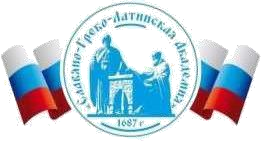 Автономная Некоммерческая Организация Высшего Образования«Славяно-Греко-Латинская Академия»Аннотация к рабочей программе дисциплины Б1.О.02 Основы российской государственностиБ1.О.02 Основы российской государственностиСОГЛАСОВАНОДиректор Института _______________________,кандидат философских наук_______________________Одобрено:Решением Ученого Советаот «22» апреля 2022 г. протокол № 5УТВЕРЖДАЮРектор АНО ВО «СГЛА»_______________ Храмешин С.Н.Направление подготовки38.03.02 МенеджментНаправленность (профиль)Управление бизнесомКафедрамеждународных отношений и социально-экономических наукФорма обученияГод начала обученияОчная2022Реализуется в семестре1 курс 1Наименование дисциплиныБ1.О.02 Основы российской государственностиКраткое содержаниеСтрана в её пространственном, человеческом, ресурсном, идейносимволическом и нормативно-политическом измерении.Российское государство-цивилизация. Исторические, географические, институциональные основания формирования российской цивилизации. Концептуализация понятия «цивилизация».Российское мировоззрение и ценности российской цивилизации. Ценностные принципы (константы) российской цивилизации: единство многообразия, суверенитет (сила и доверие), согласие и сотрудничество, любовь и ответственность, созидание и развитие. «Системная модель мировоззрения» («человек – семья – общество – государство – страна») и её репрезентации («символы – идеи и язык – нормы – ритуалы – институты»).Политическое устройство России. Основы конституционного строя России. Принцип разделения властей и демократия. Особенности современного российского политического класса. Генеалогия ведущих политических институтов, их история причины и следствия их трансформации. Уровни организации власти в РФ. Государственные проекты и их значение (ключевые отрасли, кадры, социальная сфера).Вызовы будущего и развитие страны. Сценарии перспективного развития страны и роль гражданина в этих сценариях. Глобальные тренды и особенности мирового развития. Техногенные риски, экологические вызовы и экономические шоки. Суверенитет страны и его место в сценариях перспективного развития мира и российской цивилизации. Стабильность, миссия, ответственность и справедливость как ценностные ориентиры для развития и процветания России. Солидарность, единство и стабильность российского общества в цивилизационном измерении. Стремление к компромиссу, альтруизм и взаимопомощь как значимые принципы российской политики. Ответственность и миссия как ориентиры личностного и общественного развития. Справедливость и меритократия в российском обществе. Представление о коммунитарном характере российской гражданственности, неразрывности личного успеха и благосостояния Родины.Результаты освоения дисциплиныосознавать современную российскую государственность и актуальное политическое устройство страны в широком культурно-ценностном и историческом контексте, воспринимать непрерывный характер отечественной истории и многонациональный, цивилизационный вектор её развития;воспринимать и разделять зрелое чувство гражданственности и патриотизма, чувствовать свою принадлежность к российской цивилизации и российскому обществу, воспринимать свое личностное развитие сквозь призму общественного блага и релевантных для человека морально-нравственных ориентиров;участвовать в формировании и совершенствовании политического уклада своей Родины, принимать и разделять ответственность за происходящее в стране, осознавать значимость своего гражданского участия и перспективы своей самореализации в общественнополитической жизни;развить в себе навык критического мышления и независимого суждения, позволяющего совершенствовать свои академические и исследовательские компетенции даже в соотнесении с резонансными и суггестивными проблемами и вызовами;сформировать у себя способность к внимательному, объективному и цельному анализу поступающей общественно-политической информации, умение проверять различные мнения, позиции и высказывания на достоверность, непротиворечивость и конвенциональность;усовершенствовать свои навыки личной и массовой коммуникации, развить в себе способность к компромиссу и диалогу, уважительному принятию национальных, религиозных, культурных и мировоззренческих особенностей различных народов и сообществ;уверенно владеть ключевой информацией о политическом устройстве своей страны, своего региона и своей местности, сформировать компетенции осознанного исторического восприятия и политического анализа;сформировать у себя способность к агрегированию и артикуляции активной гражданской и политической позиции, выработать ценностно значимый навык вовлеченности в общественную жизнь и неравнодушной сопричастности (эмпатии) ключевым проблемам своего сообщества и своей Родины.Трудоемкость, з.е.2Формы отчетностиЗачетПеречень основной и дополнительной литературы, необходимой для освоения дисциплиныПеречень основной и дополнительной литературы, необходимой для освоения дисциплиныОсновная литератураАузан А.А., Никишина Е.Н. Социокультурная экономика: как культура влияет на экономику, а экономика – на культуру. М.: Экономический факультет МГУ имени М. В. Ломоносова, 2021.Голосов Г.В. Сравнительная политология. СПб.: Изд-во Европ. ун-та в Санкт- Петербурге, 2022.Джессоп Б. Государство: прошлое, настоящее, будущее. М.: «Дело», 2019.Марасанова В.М., Багдасарян В.Э., Иерусалимский Ю.Ю., Дмитриев М.В., Дементьева В.В., Любичанковский С.В., Урядова А.В., Федюк В.П. Изучение истории российской государственности: учебные материалы образовательного модуля. Учебно- методическое пособие и УМК для вузов. Ярославль : «Индиго», 2023.Миллер А.И. Нация, или Могущество мифа. СПб.: Изд-во Европ. ун-та в Санкт-Петербурге, 2016.Орлов А.С., Георгиева Н.Г., Георгиев В.А., Сивохина И.А. История России. М.: «Проспект», 2023 г.Патрушев С.В. Институциональная политология: Современный институционализм и политическая трансформация России. М.: ИСП РАН, 2006.Соловьев А.И. Принятие и исполнение государственных решений. М.: Аспект Пресс, 2017Туровский Р.Ф. Политическая регионалистика. М.: ГУ-ВШЭ, 2008Хархордин О.В. Основные понятия российской политики. М.: Новое литературное обозрение, 2011.Дополнительная литератураАлексеева Т.А. Современная политическая мысль (XX–XXI вв.): Политическая теория и международные отношения. М.,2019.Браславский Р.Г. Цивилизационная теоретическая перспектива всоциологии // Социологические исследования, 2013, № 2, с. 15 -24.Браславский Р.Г. Эволюция концепции цивилизации всоциоисторической науке в конце XVIII – начале XX века. Журнал социологии и социальной антропологии, 2022, 25(2): с. 49-79.Ледяев В.Г. Социология власти. Теория и опыт эмпирического исследования власти в городских сообществах. М.: ВШЭ, 2012.Малахов В.С. Национализм как политическая идеология. М.: КДУ, 2005.Нерсесянц В.С. История политических и правовых учений. М., 1997.Перевезенцев С. В. Русская история: с древнейших времен до начала XXI века. – М.: Академический проект, 2018.Перевезенцев С.В. Русская религиозно-философская мысль X-XVII вв. (Основные идеи и тенденции развития). М.: «Прометей». 1999.Полосин А.В. Шаг вперед: проблема мировоззрения в современной России // Вестник Московского Университета. Серия 12. Политические науки. 2022. № 3. c.7-23.Российское общество: архитектоника цивилизационного развития /Р.Г. Браславский, В.В. Галиндабаева, Н.И. Карбаинов [и др.]. – Москва;	Санкт-Петербург: 	Федеральный научно-исследовательский социологический центр Российской академии наук, 2021Селезнева А.В. Российская молодежь: политико-психологический портрет на фоне эпохи. М.: «Аквилон», 2022.Харичев А.Д., Шутов А.Ю., Полосин А.В., Соколова Е.Н. Восприятие базовых ценностей, факторов и структур социально-исторического развития России (по материалам исследований и апробации) // Журнал политических исследований. – 2022. – Т. 6, № 3. – С. 9-19.Шестопал Е.Б. Они и Мы. Образы и России и мира в сознании российских граждан. М.: «РОССПЭН», 2021.Шестопал Е.Б. Политическая психология. М, 2022.Ширинянц А.А. Русский хранитель. М.: «Русский мир», 2008.Якунин В.И., Бобровская Е.В. Идеология и политика. М.: «Проспект», 2021.